Додаток до рішення 11 сесії Менської міської ради 8 скликання 05.10.2021 №581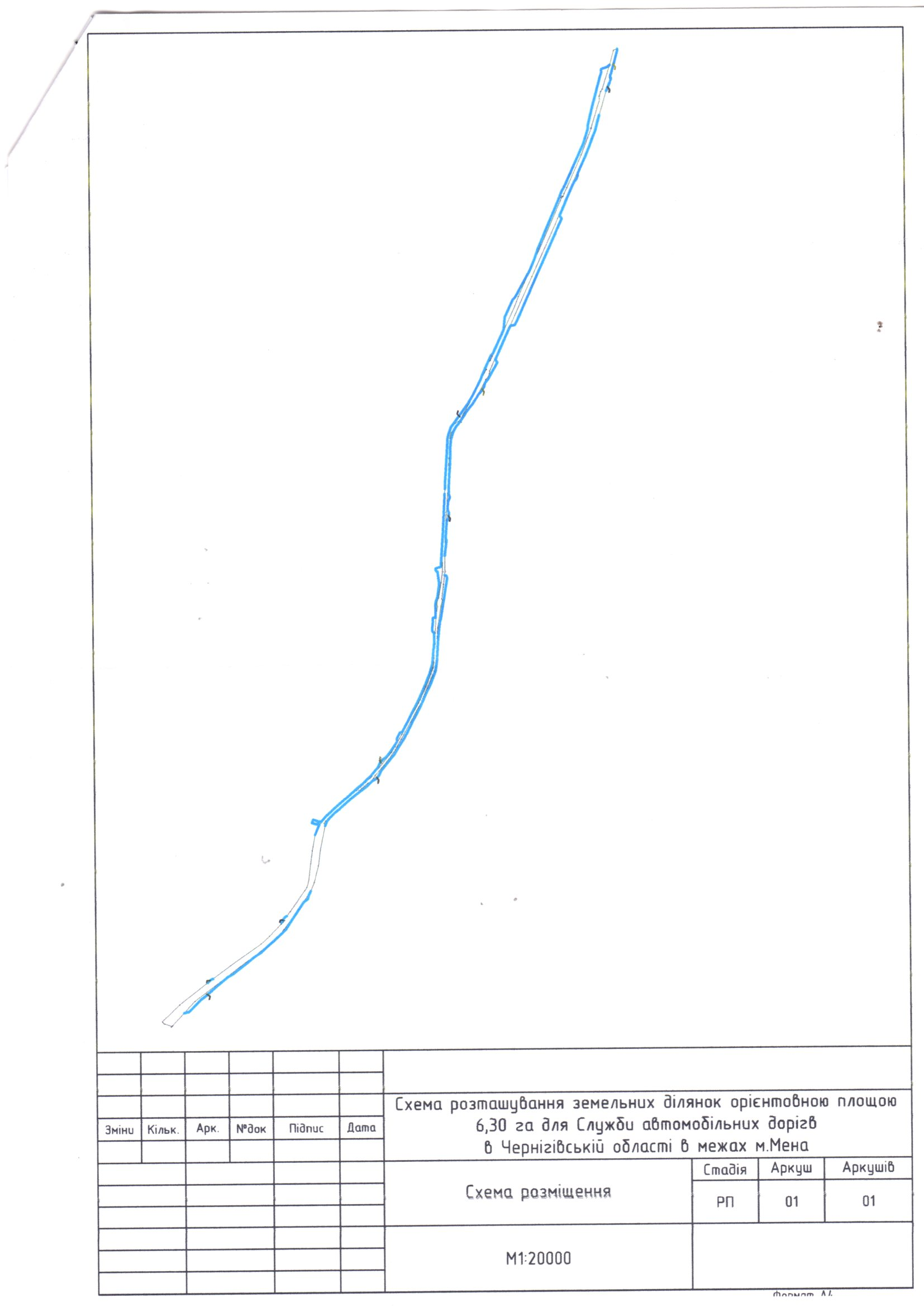 